本誌  p３４  対応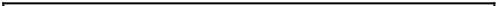 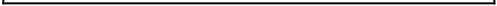 タバコ～あなたはその害を知っていますか～１   主題設定の理由　　｢タバコはからだに良くない｣ということは、吸っている人でもたいていは知っていることである。しかし、「どんな害があるでしょうか？」と聞いてみると、「肺がん」という答えは出てきても次がなかなか出てきません。実は、タバコの煙の中には4000種類の化合物が含まれ、その中には遺伝子を傷つけてがんを作ったり、できたがんを成長させる化合物が含まれています。分かっているだけでも、発がん物質は約40種類、発がん促進物質は約200種類にのぼります。このような物質を習慣的に吸い込んでいるわけですから、関連性に差はあるものの、喫煙はほぼ全てのがんに関連があると言っても過言ではない。ところが、こういった話を聞いても、なかなか実感がわかないことが多いようです（特に、大人の場合）。それどころか、喫煙による健康への影響に関する知識不足から、「肺がんは、大気汚染や排気ガスの方が影響が大きい」などのように、喫煙と「肺がん」との関連性に疑問を呈する例も見られる。従って、「タバコに含まれる３大有害物質」、「依存性薬物としてのタバコ」、「喫煙の影響」を３つの柱として、丁寧に説明することにより、生徒に「タバコの害と現代社会の健康問題」についてあらためて考えさせる必要がある。なお、時間に余裕があれば、各学校の実態に応じて、喫煙による健康被害の経済的損失は、国の医療費負担等の高騰につながり、1993年の厚労省試算によると「タバコ1箱の価格を660円に値上げしてようやくバランスがとれる」と試算されている。つまり、現在は非喫煙者の負担によって穴埋めされているという考え方が成り立つこと（「よぼう医学」第334号掲載より）やタバコに含まれるﾆｺﾁﾝは、青酸カリの約２倍の毒素があることも付け加えても良い。２   対象生徒       １∼３学年３   本時のねらい（１）　タバコの３つの害（ニコチン・タール・二酸化炭素）について理解させる。（２）　タバコの強い依存性について理解させる。　　　　　　　　　　　　　　　　　　　　　　　　　　　　　　　　　　　　　　　　　　　　　　　　　　　　　　（３）　喫煙の影響について科学的見地から理解させる。４   事前の準備　ホームルームを６班程度に編成し，各班で話し合いが進められるような役割分担をしておくと良い。　本誌を参考にして、独自のチェックシートを作成しておくと良い。【チェックシート例】５   展開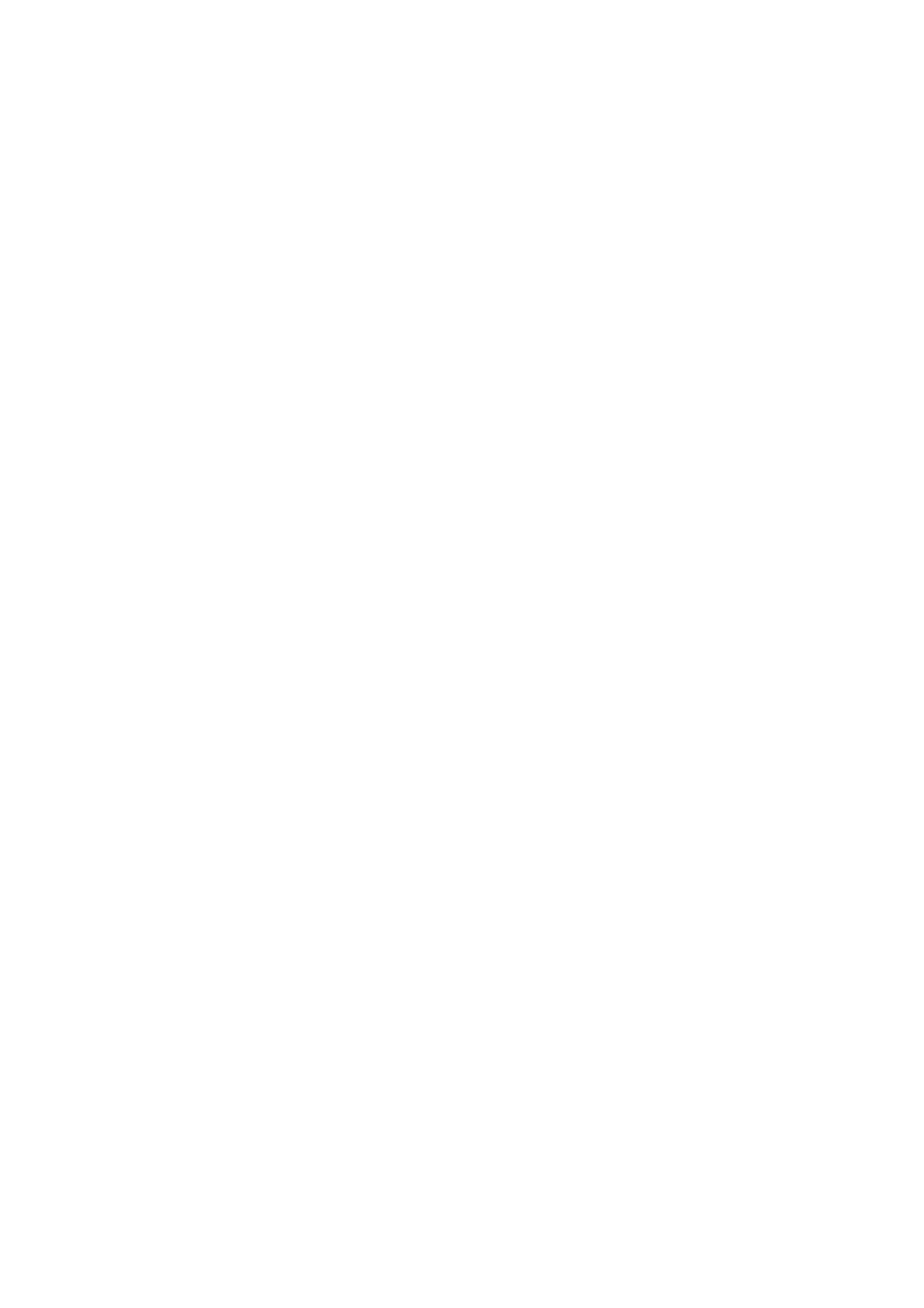 　　『以下の質問に該当する場合、番号を○で囲んでください。』　　１　タバコを吸うとどんな害があるか知っていることを全部書きましょう。　　　　（　　　　　　　　　　　　　　　　　　　　　　　　　　　　　　　　　　　　　　　　）　　２　次の物質の人体への影響について知っていることがあれば記入しましょう。　    　　①　ﾆｺﾁﾝ　　　　②　ﾀｰﾙ　　　　　　③　一酸化炭素　 ３　家族に喫煙者がいますか。項目内容留意事項時間導入・本時のテーマを聞く・ 本時の授業について説明する。 
・チェックシートの記入に際しての留意事項を説明
　する。 
　1  あまり深く考えすぎない 
　2  思いついたことを、自由に記入する。
　3　家庭内のﾌﾟﾗｲﾊﾞｼｰに配慮する。10 分展開・ 自分の周辺の状況について振り返る。
・　タバコの害について理解する。


・家族や回りの大人の状況について挙手させる。

５分展開 チェックシートからいくつか選び、班ごとにテーマを決める。
 ＜班別討論＞ 
・提示された問題点について、各班内で
　討論し、 意見をまとめる。 

＜各班発表＞ 
・各班の討論の状況と意見を発表する。
 
＜全体討論＞ 
・各班の発表を踏まえ、クラス全対として 
　の意見をまとめる。
・適宜机間巡視をし、各班の各班の進捗状況を把握
 　する。
　・発表者が話しやすいような雰囲気作りに努める。
 
　・指導者が適宜助言し、クラス全体としてどう対処を
　　すべきかを考えさせる。
30 分まとめ・本時の活動を通じて感じたことを事前
に配付しておいたシートに記入する。
 
・指導者の感想と今後に注意すべき点
について確認する。 
・最後にシートを回収する。

・短時間で記入できるように書式に留意する。
　　（時間の都合でシート記入は省略してもよい）
５分評  価・テーマについて真剣に考えることができたか。 
・他者の意見を参考にして自分の周辺の生活状況を振り返り、タバコの害と影響を理解できたか。
・喫煙は「個人の責任」のみではなく、社会全体の問題という側面があることが理解できたか。・テーマについて真剣に考えることができたか。 
・他者の意見を参考にして自分の周辺の生活状況を振り返り、タバコの害と影響を理解できたか。
・喫煙は「個人の責任」のみではなく、社会全体の問題という側面があることが理解できたか。・テーマについて真剣に考えることができたか。 
・他者の意見を参考にして自分の周辺の生活状況を振り返り、タバコの害と影響を理解できたか。
・喫煙は「個人の責任」のみではなく、社会全体の問題という側面があることが理解できたか。